www.megakom.huTáblázatok jegyzéke1. táblázat: Összefoglaló adatok a projektről	42. táblázat Az Európa 2020 stratégia célkitűzései	123. táblázat: A munkanélküliségi ráta és a foglalkoztatási ráta tervezett alakulása (2018-2023)	134. táblázat A paktumterület lakosságának korcsoportos megoszlása (2005-2017)	175. táblázat Az óvodai ellátási helyek jellemzői (2000-2017)	186. táblázat A paktumterület lakosságának képzettségi szintje korcsoportos bontásban (2011)	207. táblázat A nyilvántartott álláskeresők korcsportos megoszlása (2016.12.)	218. táblázat A paktumterület települései által elnyert európai uniós támogatási összegek	239. táblázat A megítélt támogatások megoszlása felhívásonként (2019.06.13. állapot)	2610. táblázat SWOT-elemzés	3211. táblázat A helyi prioritások illeszkedése a megyei szintű átfogó célokhoz	4512. táblázat A helyi intézkedések illeszkedése a megyei szintű specifikus célokhoz	4613. táblázat A helyi munkaerőpiaci partnerség szempontjából meghatározó szereplők	49Ábrajegyzék1. ábra: A szakpolitikai stratégiában meghatározott prioritások és intézkedések	142. ábra A paktumterület állandó és lakónépességének változása (2000-2017)	164. ábra A nyilvántartott álláskeresők száma a paktumtérségben (fő)	196. ábra A stratégia célrendszere	347. ábra A prioritások és a hozzájuk kapcsolódó intézkedések	428. ábra Szabolcs-Szatmár-Bereg megye átfogó és specifikus foglalkoztatási céljai	44BevezetésElőzményekA Nemzetgazdasági Minisztérium Regionális Fejlesztési Operatív Programok Irányító Hatósága a Terület és Településfejlesztési Operatív Program keretén belül TOP-5.1.2-15 kódszámú, Helyi foglalkoztatási együttműködések tárgyú felhívást tett közzé, melyre a Szabolcs 05. Önkormányzati Területfejlesztési Társulás TOP-5.1.2-15-SB1-2016-00004 azonosító számon regisztrált, 2016. év augusztus hó 31. napon befogadott támogatási kérelmet nyújtott be.A támogatási kérelem alapvető célja a foglalkoztatottsági szint növelése, a hátrányos helyzetű lakosság tartós munkaerőpiaci integrációja, a munkaerőhiány csökkentése, a hiányzó szakképzett munkaerő pótlása és a helyi partnerségek megerősítése.A kérelmet Támogató a 2016.12.20-án kelt döntés értelmében támogatásban részesítette, amelyre 2017.01.31-én a felek Támogatási Szerződést kötöttek.A paktumprojekt konzorciumban, a Szabolcs 05. Önkormányzati Területfejlesztési Társulás és a Szabolcs-Szatmár-Bereg Megyei Kormányhivatal együttműködésében valósul meg, összesen 350.000.000 Ft, azaz háromszázötvenmillió forint támogatásból.1. táblázat: Összefoglaló adatok a projektrőlForrás: Támogatási Szerződés alapján saját szerkesztésA projekt célja a komplex gazdaság- és foglalkoztatásfejlesztés a vállalkozói környezet és a versenyképesség javítása, valamint a hátrányos helyzetű lakosság tartós munkaerőpiaci integrációja a térségben. Mindezek a foglalkoztatottság bővülését és a kiegyensúlyozott munkaerőpiac megteremtését szolgálják.A foglalkoztatási stratégia célja, felépítése és módszertanaA TOP-5.1.2-15 kódszámú „Helyi foglalkoztatási együttműködések” című felhívás különböző szakmai dokumentumok kidolgozását írja elő, amelyek egyike egy részletes, helyi szintű foglalkoztatási stratégia. A stratégiában kijelöltük azokat a fejlesztési irányokat, melyek nyomán a munkaerőpiaci szereplők a térség fenntartható gazdasági fejlődését, valamint kiegyensúlyozott munkaerőpiaci helyzetét teremthetik meg. A stratégia hosszú távra, a 2017-2030 közötti időszakra vonatkozóan jelöli ki a foglalkoztatásfejlesztés irányait, a térség kitörési pontjait. A jövőkép és a célrendszer kialakítása, a rendelkezésre álló eszközök és források számbavétele a helyzetfeltárás alapján történt meg - összhangban a megyei és országos szintű stratégiai dokumentumokban megfogalmazott célkitűzésekkel. A foglalkoztatási stratégia 2019 júniusában került felülvizsgálatra.A Mátészalka és térsége helyi foglalkoztatási stratégiájának elkészülését egy megalapozó igényfelmérési folyamat előzte meg, amelynek részeként azonosítottuk, összegyűjtöttük és elemeztük a szükséges gazdasági, társadalmi és munkaerőpiaci adatokat, nyilvántartásokat,a munkaerőpiacon jelentkező fő problémákat és kihívásokat,a helyi munkaerőpiaci szereplők elvárásait, szükségleteit és javaslatait,a munkaerőpiaci trendeket, várható változásokat,valamint a korábbi években készült helyi, megyei és országos helyzetelemzéseket, megalapozó dokumentumokat, ágazati stratégiákat és fejlesztési koncepciókat.A partnerség A stratégiát a foglalkoztatási paktumban résztvevő szervezetek tagjai közösen alkották meg és fogadják el, a dokumentumban foglaltakat a paktum résztvevői közös céljuknak tekintik. A partnerségen alapuló tervezést az alábbi tevékenységek biztosították:tájékoztató rendezvény keretében bemutatásra került minden érdeklődő számára a paktum projekt, annak főbb célkitűzései, elvárt eredményei, célcsoportjai, lehetőségei, a konzorciumban résztvevő szervezetek (2017.05.23., 53 fő résztvevő); a munkaadói kérdőíves felmérés keretében pontos képet kaphattunk a helyi munkáltatók elvárásairól, szükségleteiről, véleményéről, amelyek szervesen beépültek a stratégiába (2017.05.22. - 2017.06.09.);a munkavállalói oldal elvárásainak és javaslatainak becsatornázása céljából partnerségi rendezvényekre került sor az érintett célcsoportok bevonásával, melyen fiatal munkavállalási korban lévők (2017.05.31. 61 fő résztvevő) és álláskeresők (2017.06.14. 32 fő résztvevő) kerültek megszólításra;interaktív szakmai partnerségi rendezvény keretében került sor a paktumot megalapító együttműködési megállapodás aláírására, amelyen a térség meghatározó munkaerőpiaci szereplői vettek részt (2017.06.22. 31 fő résztvevő);foglalkoztatási fórum került megrendezésre 2018.12.18-án.A paktumprojekt keretében a partnerségi elvek figyelembevétele mellett került aktualizálásra a foglalkoztatási stratégia, valamint a prioritások és intézkedések bemutatására szolgáló akcióterv. A stratégia felépítéseA stratégia az alábbi főbb szerkezeti elemekből áll:2. fejezet: bemutatjuk a foglalkoztatáspolitika kereteit az Európai Unióban és hazánkban;3. fejezet: összefoglaljuk a stratégia alapjául szolgáló helyzetelemzés főbb megállapításait – ezekre reagál a megalkotott célrendszer;4. fejezet: a térség adottságai és problémái ismeretében a jövőkép és az átfogó és stratégiai célok segítségével írjuk le az elérni kívánt célállapotot, emellett azonosítjuk a stratégia által érintett célcsoportokat, érdekcsoportokat is;5. fejezet: a célok elérését konkrét, gyakorlati jellegű prioritások és intézkedések szolgálják, amelyek részletes kifejtését a foglalkoztatási akcióterv tartalmazza;6. fejezet: a kapcsolódás bemutatása Szabolcs-Szatmár-Bereg megye foglalkoztatási céljaihoz;7. fejezet: a stratégia mellékletei. Foglalkoztatáspolitikai keretekEurópai uniós foglalkoztatáspolitikai célokAz Európai Unió foglalkoztatáspolitikája, illetve meghatározott céljai 2 dokumentumból tevődnek össze, a 2010-ben elfogadott Európa 2020 stratégiából és az EU szerződés szerves részét képező Európai Unió Alapjogi Chartájából.Európa 2020 stratégiaAz Európai Unió tagállamainak állam- és kormányfői 2010 júliusában fogadták el az Európa 2020 névvel ellátott stratégiát, amely oktatási, energiafelhasználási és innovációs célkitűzések meghatározása mellett a foglalkoztatáspolitikával is foglalkozik. A stratégia követlen foglalkoztatáspolitikai célkitűzése, hogy 2020-ra a foglalkoztatottak aránya a 20-64 éves korosztály körében érje el a 75%-ot, emellett több olyan célt is meghatároz, mely a jövőben hatással lehet a munkaerő-kínálat minőségére. Ezen célok a következők:az iskolából kimaradók aránya nem haladhatja meg a 10%-ota fiatal generáció (30-34 éves korosztály) tagjai körében a felsőfokú végzettséggel rendelkezők aránya emelkedjen legalább 40%-ra, a szegénység kockázatának kitett lakosok számának csökkenjen legalább 20 millió fővel.A célok teljesítését 3 meghatározott prioritás szolgálja, melyekhez további kiemelt kezdeményezések kapcsolódnak. Intelligens növekedés – a prioritás a tudásra és az innovációra épülő gazdaság: az oktatás minőségének javítását, a kutatási teljesítmény fokozását, az innováció és a tudástranszfer uniós népszerűsítését, az infokommunikációs technológiák teljes körű elterjesztését szolgálja. A prioritás támogatja az innovatív ötletek megjelenését, melyek hatására születő új termékek és szolgáltatások a munkahelyek számában és minőségében is pozitív változás következhet be. A foglalkoztatáspolitikai szempontól kiemelt kezdeményezés a „Mozgásban az ifjúság” című program, amely többek között a fiatalkorúak munkába állását hivatott segíteni.Fenntartható növekedés – erőforrás-hatékonyabb, környezetbarátabb és versenyképesebb gazdaság: célja az erőforrás-hatékony, fenntartható és versenyképes gazdaság megteremtése, az európai vezető szerep kihasználása az új folyamatok és (környezetbarát) technológiák fejlesztéséért folyó versenyben, az IKT-t alkalmazó intelligens hálózatok bővítésének felgyorsítása, az uniós hálózatok felhasználása, az elsősorban gyártással foglalkozó vállalkozások és kkv-k versenyelőnyének megerősítése és az erőforrás-hatékony fogyasztói szemlélet kialakítása. A foglalkoztatáspolitikához a prioritáson belül az „Iparpolitika a globalizáció korában” című kiemelt kezdeményezés köthető, amely az ipari vállalkozások, és a kkv megerősítését szolgálja, emellett feladatának tekinti a hosszú távú munkavállalói bizalom kialakítását is.Inkluzív növekedés – magas foglalkoztatás, valamint gazdasági, szociális és területi kohézió jellemezte gazdaság. Az EU foglalkoztatáspolitikája itt rajzolódik ki a legmarkánsabban. A prioritás hívó szavai a magas foglalkoztatottság, a készségek fejlesztésébe való beruházás, a szegénység leküzdése és a munkaerőpiac modernizálása. Fontos a területi kohézió, valamint, hogy a képzési és szociális védelmi rendszerek révén az emberek képessé váljanak az előttük álló változások felmérésére, a változások kezelésére és összetartóbb társadalom kialakítására.A prioritáshoz két kiemelt kezdeményezés kapcsolódik, foglalkoztatáspolitikai szempontból mindkettő relevánsnak tekinthető. Az „Új készségek és munkahelyek menetrendje” a munkaerőpiac korszerűsítését, a foglalkoztatási szint növelését és a szociális modellek fenntarthatóságának biztosítását szolgálja. A „Szegénység elleni európai platform” célja a gazdasági, társadalmi és területi kohézió biztosítása, amely magában foglalja a munkalehetőségek biztosítását a nélkülöző közösségek számára.Európai Unió Alapjogi ChartájaAz alapjogi Charta foglalkoztatáspolitikai jelentőségét az adja, hogy az EU valamennyi lakosát olyan munkához kapcsolódó jogokkal látja el, melyek garantálása kötelező, így a célok, cselekvési tervek meghatározásának kereteire is hatással van. A dokumentum által garantált alapjogok a következők:munkavállalók joga ahhoz, hogy munkáltatójuk tájékoztassa őket, és kikérje véleményüket;a tárgyaláshoz és a sztrájkhoz való jog;a munkaközvetítői szolgáltatások igénybevételéhez való jog;a méltánytalan elbocsátással szembeni védelem joga;a méltányos és tisztességes munkakörülményekhez való jog;gyermekmunka tilalma;a fiatal munkavállalók védelme;családi és szakmai élet összeegyeztethetősége, vagyis védelem az anyasággal összefüggő okokból történő elbocsátás ellen, valamint a fizetett szülési és szülői szabadsághoz való jog;a társadalombiztosításhoz, lakhatási támogatáshoz és egészségügyi ellátáshoz való jog.Magyarországi foglalkoztatáspolitikai célokA magyar foglalkoztatáspolitika fő kihívásait, illetve ezek kezelését szolgáló eszközöket, beavatkozásokat meghatározó, a 2014-2020 közötti uniós programozási időszakra vonatkozó, a foglalkoztatáspolitikai célú fejlesztések megalapozását szolgáló Szakpolitikai Stratégia 2013-ban készült el. A Stratégia legfőbb gazdaságpolitikai és fejlesztési célja a foglalkoztatás bővítése. Magyarország középtávú célja az uniós foglalkoztatási célkitűzéssel való konvergencia, és egy modern, versenyképes, rugalmas hazai munkaerőpiac, ahol számottevő munkahelyteremtés valósul meg az elsődleges munkaerőpiacon, megfelelően képzett versenyképes munkaerő áll rendelkezésre, gyors és hatékony munkaerőpiaci státusz-váltások valósulnak meg, a munkanélküliek és inaktívak elhelyezkedését hatékony, személyre szabott munkaerőpiaci szolgáltatások segítik, a leghátrányosabb helyzetűek számára átmeneti foglalkoztatási lehetőségek állnak rendelkezésre, a munkaerőpiaci szereplők a változásokhoz rugalmasan tudnak alkalmazkodni, valamint a foglalkoztatási formák és képzési utak figyelembe veszik az egyéni élethelyzeteket.Mindehhez hazai szinten mind a munkaerő kereslet bővítésére, mind a munkaerő kínálat mennyiségi és minőségi fejlesztésére szükség van. A kereslet élénkítése elsősorban a gazdaságpolitika, gazdaságfejlesztés eszközeivel érhető el, míg a munkaerő aktiválása és foglalkoztathatóságának javítása a foglalkoztatáspolitika egyik legfőbb feladata.A foglalkoztatáspolitikai képzési szakterület prioritásai a 2014-2020 közötti uniós programozási időszakban az alábbiak:Munkaerő-piaci belépés segítéseA fiatalok fenntartható munkaerő-piaci integrációjaAz egész életen át tartó tanulás ösztönzése a szakképzés és felnőttképzés támogatásával és fejlesztésévelA munkavállalók és vállalkozások munkaerő-piaci alkalmazkodóképességének fejlesztéseA szociális gazdaság és non-profit foglalkoztatási programok támogatásaAktív munkaerő-piaci eszközökNemzeti Foglalkoztatási Szolgálat fejlesztéseCélzott foglalkoztatási kedvezményekIfjúsági Garancia bevezetéseA szakképzés fejlesztéseA felnőttképzés fejlesztéseMunkaerő-piaci alkalmazkodóképesség fejlesztéseA szociális gazdaság és non-profit foglalkoztatási programok támogatásaAz Európa 2020 stratégia foglalkoztathatóság javítására irányuló célkitűzéseit a következőkben mutatjuk be. Magyarország vállalása szerint 2020-ra a foglalkoztatási ráta eléri a 75%-ot. Az iskolázottsági szint emelése érdekében a korai iskolaelhagyás arányát 10%-ra, a szegénység vagy társadalmi kirekesztettség által veszélyeztetett emberek arányát 450 000 főre kell csökkenteni, a felsőoktatásban résztvevők arányát pedig 30,3%-ra növelni. 2. táblázat Az Európa 2020 stratégia célkitűzései Forrás: Európa 2020 stratégiaA foglalkoztatáspolitika középtávú célrendszerét a foglalkoztatási ráta tekintetében az évente felülvizsgálatra kerülő Nemzeti Reformprogram határozza meg összhangban az Európa 2020 stratégiával.A cél teljesítésének menetrendje a „Magyarország 2019. évi Nemzeti Reform Programja” című dokumentum alapján a következő:3. táblázat: A munkanélküliségi ráta és a foglalkoztatási ráta tervezett alakulása (2018-2023)Forrás: Magyarország 2019. évi Nemzeti Reform ProgramjaA stratégiai cél eléréséhez kapcsolódóan a szakpolitikai stratégia 8 specifikus célkitűzést határozott meg, melyek a következők:A munkanélküliek és az inaktívak munkába állásának ösztönzése,A fiatalok aktiválása, munkába állásának ösztönzése és foglalkoztathatóságuk javítása,A munkaerőpiaci szolgáltatások hatékonyságának és minőségének javítása,A munkaerő versenyképességének javítása,Az egész életen át tartó tanulás ösztönzése,A gazdasági igényekhez igazodó szak-és felnőttképzési intézményrendszer kialakítása,A vállalatok alkalmazkodóképességének javítása,A szociális gazdaság fejlesztése.A dokumentum a specifikus célok elérése érdekében prioritásokat és intézkedéseket is meghatároz. Az alábbi ábra bal oldali oszlopában a prioritások, a jobboldalán az azokhoz kapcsolódó intézkedések olvashatók.1. ábra: A szakpolitikai stratégiában meghatározott prioritások és intézkedések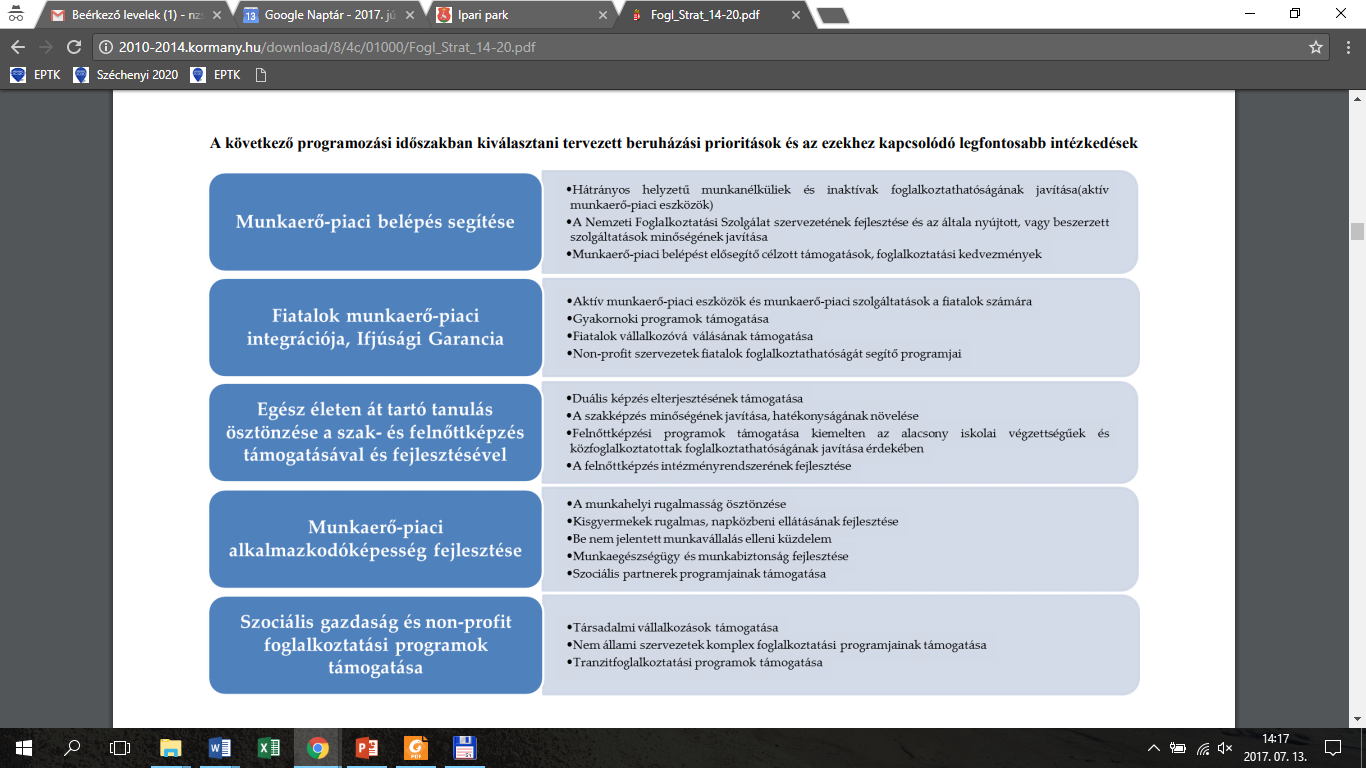 Forrás: A 2014-2020 közötti időszak foglalkoztatáspolitikai célú fejlesztéseinek megalapozása – szakpolitikai stratégiaSzabolcs-Szatmár-Bereg Megyei Erőforrás Fejlesztési Stratégiájában a következő stratégiai célterületeket jelöli ki:helyi gazdaságfejlesztés erősítése a külső perifériák felzárkóztatása érdekében,a felsőoktatási rendszer és az innovációs bázis fejlesztése, profiljának specializálása a megye gazdaságának fejlesztése érdekében,szakképzés piacorientált megerősítése,fenntartható, magas színvonalú egészségügyi ellátás biztosítása,szociális ellátórendszer fejlesztése, komplex társadalmi felzárkózás elősegítése a hátrányos helyzetű térségek és társadalmi csoportok tekintetében. A paktumtérség munkaerőpiaci szempontú elemzéseMátészalka és térsége helyi foglalkoztatási paktumához már elkészült Megvalósíthatósági Tanulmány részletes helyzetfeltáró fejezetet tartalmaz, melyet alapos kutató munka előzött meg. A helyzetfeltárás során felmért információkat a következőkben foglaljuk össze, illetve egészítjük ki további, a stratégia elkészítéséhez és felülvizsgálatához fontos információkkal.A Mátészalkai járáshoz 26 település tartozik, melyből három városi jogállású (Mátészalka, Nagyecsed és Vaja). A járás lakosságának 25,8%-át a járásszékhely Mátészalka lakossága teszi ki (2017). A járáson belül a városi népesség aránya 41,2%. A járás települései közül 17 vesz részt a paktumprojektben:FülpösdarócGéberjénGyőrtelekHodászJármiKántorjánosiKocsordMátészalkaNagyecsedNyírcsaholyNyírmeggyesNyírparasznyaÓpályiÖköritófülpösPaposRápoltTiborszállásLakosságszám változása:A Mátészalka és térsége paktumterület állandó népessége 49 385 fő, lakónépessége 47 630 fő volt 2017-ben. A térség állandó és lakónépességének száma 2000 óta a megyei és az országos tendenciákhoz hasonlóan jelentősen csökkent. 2000 és 2017 között a lakónépesség 4488 fővel, az állandó népesség 3585 fővel lett kevesebb. A lakónépesség száma 2010-ben volt a legalacsonyabb, 2011-ben kissé emelkedett, 2012-től azonban ismét csökkenő tendencia rajzolódik ki. Az állandó népesség számának alakulásában hasonló tendencia figyelhető meg, bár itt a csökkenés kisebb mértékű, 2000 óta összesen 6,8%. 2. ábra A paktumterület állandó és lakónépességének változása (2000-2017)Forrás: KSH Tájékoztatási adatbázis adatai alapján saját szerkesztésAz állandó népességen belül a női többség jellemző, arányuk 51,2%, így 2,4 százalékponttal haladta meg a férfiakét 2017-ben. A népesség korcsoportok szerinti megoszlását vizsgálva megállapítható, hogy mind a 0-14 évesek aránya, mind a munkavállalói korúak aránya folyamatosan csökkenő tendenciát mutat, míg a 60 éven felüliek arányát emelkedés jellemzi. A legfiatalabb korcsoportokba tartozók (0-19 éves korig) száma és aránya folyamatosan csökken, míg 2005-ben 25,5% volt, addig 2017-ben már csupán 21,9%-ot tett ki. A fiatal korosztály csökkenéséhez a születések alacsony száma, valamint a térségből a szülőképes korosztályban lévő lakosság folyamatos elvándorlása járul hozzá leginkább. A 20 és 39 év közötti, fiatal, aktív munkavállalói korban lévők számában és arányában is folyamatos visszaesés tapasztalható a térségben (számuk 2005 és 2017 között 15 934 főről 13 753 főre csökkent). A 40-59 én közöttiek száma és aránya csak kisebb ingadozásokat mutatott az elmúlt évtizedben (a 40-49 év közöttiek száma kissé növekedett, míg az 50-59 év közöttiek száma és aránya kis csökkent). Ennek oka, hogy ezen korosztályok esetében már a mobilitás kevésbé jellemző, mivel jelentős részük családos, ebből kifolyólag törekszik a stabilitásra.Az országos tendenciákhoz hasonlóan itt is megfigyelhető a népesség elöregedése, folyamatosan növekszik a 60 éven felüliek száma és aránya (számuk 2005 és 2017 között 8243 főről 10731 főre emelkedett).4. táblázat A paktumterület lakosságának korcsoportos megoszlása (2005-2017)Forrás: KSH Tájékoztatási adatbázis adatai A kisgyermekes szülők munkaerőpiacra való visszatéréséhez és aktív részvételéhez szükséges, hogy rendelkezésre álljanak gyermekellátási intézmények megfelelő számban és minőségben. A paktum településein 2017-ben 3161 fő 0-5 év közötti gyermeket tartottak nyilván. A gyermekek munkaidőben történő elhelyezéséről a Mátészalkán és Nagyecseden működő 1-1 bölcsőde és a paktumtelepüléseken található 22 óvoda gondoskodik. A bölcsődei férőhelyek száma 2000 és 2017 között 90-ről 152-re nőtt, a rendelkezésre álló kapacitások kihasználtsága 95%-os (144 fő beíratott gyermek). A térségben 2057 óvodai férőhely található, melyből 1868 kihasznált (90,8%) és összesen 166 fő óvodapedagógus dolgozik az intézményekben. Családi napközi Mátészalkán és Nagyecseden működik 16 gyermek részvételével. 5. táblázat Az óvodai ellátási helyek jellemzői (2000-2017)Forrás: KSH Tájékoztatási adatbázis adatai A népesség gazdasági aktivitásának egyik fő jellemzője a munkanélküliség alakulása, amely az NFSZ munkanélküliségi adatai alapján mutatható be. Az egy éven belüli adatok ingadozást mutatnak, melyhez nagyban hozzájárul a közfoglalkoztatási programok váltakozása (a paktumtérségben a legmagasabb érték 2016. márciusban volt 4884 fő, legalacsonyabb érték 2018. júniusban 2469 fő). Az elmúlt évek adatait vizsgálva kedvező folyamat figyelhető meg, az éven belüli ingadozások ellenére a nyilvántartott álláskeresők számának alakulásában csökkenő trend mutatható ki.4. ábra A nyilvántartott álláskeresők száma a paktumtérségben (fő)Forrás: NFSZ adatokA népesség képzettségi szintjére vonatkozóan a KSH csupán a népszámlálások alkalmával készít felméréseket, így jelenleg a 2011. évi népszámlálási adatok a legfrissebbek. Az országos tendenciáknak megfelelően a térségben is emelkedik a lakosság képzettségi szintje. Általánosan elmondható, hogy a képzettségi szint emelkedésével csökken a munkanélküliek aránya. Az álláskeresők végzettségi szintjére jellemző, hogy túlnyomó többségben vannak az alacsony végzettségűek, az általános iskolai vagy annál alacsonyabb iskolai végzettséggel rendelkezők. 6. táblázat A paktumterület lakosságának képzettségi szintje korcsoportos bontásban (2011)Forrás: Mátészalka és térsége helyi foglalkoztatási paktuma - Megvalósíthatósági TanulmányA munkanélküliek korcsoportos megoszlásában kimagaslik a 21-25 év közötti (446 fő), pályakezdő korban lévők aránya. Számukra különösen nagy nehézséget jelent az elhelyezkedés, munkatapasztalat hiányában a munkáltatók nehezebben alkalmazzák őket. A 26-30 (339 fő), a 36-40 (315 fő) és 41-45 év (350 fő) közötti korosztályokba tartozók közel azonos mértékben járulnak hozzá a munkanélküliségi mutatók alakulásához. Az 50 év feletti lakosság esetében csökken a munkanélküliek száma, 51-60 év között 456 főt, 60 év felett pedig 129 főt regisztráltak.7. táblázat A nyilvántartott álláskeresők korcsportos megoszlása (2016.12.)Forrás: Szabolcs-Szatmár-Bereg megyei KormányhivatalA legfrissebb és a 2010-es adatok összehasonlítása alapján a 18 éven aluliaktól egészen a 55 éven aluliakig elmondható, hogy jelentősen csökkent az álláskeresők száma a paktumtérségben. Az 55 évnél idősebb korosztályokban viszont emelkedés figyelhető meg. A fiatal korosztályok esetében a csökkenés hátterében egyrészt a foglalkoztatási szint növekedése, másrészt a közfoglalkoztatási programok rövid távú eredményei, harmadrészt pedig az – elsősorban a fiatal korosztályokban jellemzővé vált – elvándorlás felelős. Az idősebbek esetében a munkanélküliek számának növekedéséért főként az idősebb korosztály elhelyezkedési nehézségei felelősek.A munkaerő-kínálat esetében a közigazgatás, védelem; kötelező társadalombiztosítás nemzetgazdasági ágban regisztráltak aránya vezet, majd ezt követi a feldolgozóipar és az építőipar.Az új bejelentett álláshelyek számában szintén a közigazgatás, védelem; kötelező társadalombiztosítás nemzetgazdasági ág a vezető, ezt követi az építőiparban, a feldolgozóipar és a kereskedelem, gépjárműjavítás. Mindkét mutató esetében megfigyelhető a közfoglalkoztatási programok erős torzító hatása.Az álláskeresés időtartamára jellemző, hogy a 180 napnál huzamosabb ideje regisztráltak arányában csökkenés történt – ebben szintén szerepet játszik a közfoglalkoztatás, ezzel párhuzamosan a félévnél rövidebb ideje nyilvántartottak aránya növekedett. A pályakezdők arányában szintén növekedés ment végbe.Foglalkoztatáspolitikai eszközökkel támogatottak száma jelentősen megnőtt 2010 és 2015 között, az álláskeresési ellátásban részesülők aránya azonban jelentősen csökkent (21%-ról 9,6%-ra) az említett időszakban.A megye járásainak összevetéséből látható, hogy a nyilvántartott álláskeresők a munkavállalási korú lakosság arányában a Vásárosnaményi és a Záhonyi járás után, az Ibrányi járással közösen a harmadik leggyengébb adattal rendelkezik. A 180 napon túl nyilvántartott álláskeresők között az előbb említett három járás adatai után a negyedik legrosszabb helyen áll. A nyilvántartott pályakezdők és a diplomások arányában már kedvezőbb a helyzet, a hatodik legalacsonyabb értékkel rendelkezik a járás. A paktumterület települései közül Jármiban a legrövidebb az álláskeresés ideje, az itt élők esetében a legmagasabb a 180 napnál rövidebb ideig regisztráltak aránya (87%), míg a 180 napon és egy éven túli álláskeresők aránya egyaránt 6-6%-os. Az összes település esetében elmondható, hogy a regisztrált munkanélküliek több mint fele 180 napnál rövidebb ideig volt bejelentkezve a Kormányhivatalnál. A települések közül Géberjénben a legmagasabb a 7-12 hónapig nyilvántartottak aránya, bár ki kell emelni, hogy Géberjénben 9 fő a regisztrált álláskeresők száma és ebből 2 fő tartozik az említett kategóriába. Fülpösdarócon és Tiborszálláson 2016 decemberi adatok szerint nem volt 180 napon túl, de egy évnél rövidebb ideig nyilvántartott álláskereső. Az egy évnél tovább nyilvántartottak aránya Fülpösdarócon és Ópályiban a legmagasabb (30%), a második helyen áll Kocsord és Nyírparasznya (26%). A paktumterületen a 365 napon túl nyilvántartott álláskeresők aránya 18,3% (2019. április), de egyes településeken arányuk a 30%-ot is meghaladja (Rápolt, Nyírparasznya, Győrtelek).A munkanélküliek számának csökkenéséhez nagy mértékben járul hozzá a közfoglalkoztatás, ennek hiányában jóval jelentősebb lenne az álláskeresők aránya. A paktumtérségben 2013 és 2016 között folyamatosan növekedett, 2017 óta pedig csökken a közfoglalkoztatásban foglalkoztatottak száma (2016-ban 3519 fő, jelenleg (2019. 01-03.hó) 1875 fő). A települések között viszonylag nagy a különbség, a közfoglalkoztatási mutató (a közfoglalkoztatásban részt vevők havi átlagos létszáma a munkavállalási korú népességhez viszonyítva) jelenleg az egyes településeken 3,5% és 15,2% között változik, a paktumtérségben 5,8% (2019. 01-03.hó).Egy térség gazdasági és szociális fellendüléséhez jelentősen hozzájárulnak a területre érkező európai uniós támogatások. A paktum által érintett települések esetében a Széchényi 2020 fejlesztési programban 2019.06.13-ig 33.502.513.130 Ft támogatást ítéltek meg (összesen 1182 db projektre), a projektek teljes összköltsége 44.071.972.588 Ft.A támogatások települések közötti megoszlásban Mátészalka kiemelkedik, a paktumban résztvevő településekre érkező támogatások 54%-a került a járásközpontba. Mátészalkát követi Nagyecsed, Nyírmeggyes, Nyírparasznya és Hodász.8. táblázat A paktumterület települései által elnyert európai uniós támogatási összegekPályázati adatok frissítésének dátuma: 2019.06.13.VP felhívásokhoz tartozó adatok frissítésének dátuma: 2018.12.14.Forrás: https://www.palyazat.gov.hu/tamogatott_projektkereso alapján saját szerkesztésAz elnyert támogatások összege az alábbiak szerint oszlik meg az egyes operatív programok között:Vidékfejlesztési Program (VP): 946 db projekt (a projektek 80%-a), összesen 11,55 milliárd Ft támogatással,TOP: 48 db projekt, összesen 8,84 milliárd Ft támogatással,EFOP: 60 db projekt, összesen 6,44 milliárd Ft támogatással,GINOP: 102 db projekt, összesen 5,45 milliárd Ft támogatással,KEHOP: 6 db projekt, összesen 1,15 milliárd Ft támogatással,KÖFOP: 11 db projekt, összesen 72,81 millió Ft támogatással.Az elnyert támogatások összesített értékeit operatív programok és alintézkedések szerint vizsgálva látható, hogy az alábbi konstrukciók esetében volt a legmagasabb a megítélt összeg:VP4-10.1.1.-15. - Agrár-környezetgazdálkodási kifizetés (2 181 581 094 Ft), VP3-4.2.1-15 - Mezőgazdasági termékek értéknövelése és erőforrás-hatékonyságának elősegítése a feldolgozásban (1 449 397 176 Ft),EFOP-4.1.1-15 - Egyes egyházi oktatási infrastrukturális fejlesztések (1 484 999 000 Ft), TOP-3.2.1-15-SB1 - Önkormányzati épületek energetikai korszerűsítése (1 217 424 951 Ft)TOP-1.2.1-15-SB1 - Társadalmi és környezeti szempontból fenntartható turizmusfejlesztés (1 112 099 300 Ft)GINOP-1.2.1-16 - Mikro-, kis- és középvállalkozások termelési kapacitásainak bővítése (1 029 424 482 Ft)9. táblázat A megítélt támogatások megoszlása felhívásonként (2019.06.13. állapot)Forrás: https://www.palyazat.gov.hu/tamogatott_projektkereso alapján saját szerkesztésA tervezési folyamat során kiemelkedő szempontnak tekintettük az erős partnerség megalapozását és megteremtését, melynek érdekében kérdőíves felmérést készítettünk a lehetséges foglalkoztatók körében. A kérdőíves felmérés a Mátészalkán és térségében (Fülpösdaróc, Géberjén, Győrtelek, Hodász, Jármi, Kántorjánosi, Kocsord, Mátészalka, Nagyecsed, Nyírcsaholy, Nyírmeggyes, Nyírparasznya, Ópályi, Ököritófülpös, Papos, Rápolt, Tiborszállás) telephellyel rendelkező szervezeteket (vállalkozások, nonprofit- és közszféra szervezetek) érintette. A kiértékelésnél minden határidőre beérkező kérdőívet figyelembe vettünk, így összesen 51 szervezet munkaerő képzési igényét és fejlesztési elképzelését sikerült megismerni. A felmérés eredményeit az alábbiakban foglaljuk össze. A megkérdezett szervezetek alacsony iskolázottságú munkavállalókat nem szívesen alkalmaznak, arra hivatkozva, hogy az állások betöltéséhez szakirányú végzettség szükséges, valamint az a tapasztalatuk, hogy az alacsony végzettségű emberek általában nehezen tudnak beilleszkedni, kevésbé tanulékonyak, motiválhatóak. A beérkezett válaszok alapján a fogyatékkal élő személyek alkalmazása sem kívánatos a munkadók jelentős hányadánál, tekintettel arra, hogy a munka jellegéből adódóan nem tudják foglalkoztatni őket – például építőipar esetén a fogyatékkal élők nem tudnak biztonságosan részt venni a munkavégzésében. A válaszadók a foglalkoztatást elősegítő eszközök közül a rugalmas foglalkoztatás, a munkahelyi (át)képzést és a bértámogatást alkalmazzák. A legfontosabb foglalkoztatásnövelő eszköznek az oktatás minőségének és hatékonyságának javítását, valamint a bértámogatás alkalmazását tartják. Az együttműködések kialakítását, illetve hatékonyságát akadályozó tényezők között az együttműködő szervezetek hiányát, illetve a képző intézmények rugalmatlan hozzáállását nehezményezik leginkább a válaszadók. A munkaadóknak leginkább magasabb szintű tudást biztosító képzésekre lenne a szükségük. A cégek 43,1 %-a válaszolta azt, hogy jelenleg van betöltetlen álláshelye. A Megvalósíthatósági Tanulmány helyzetfeltáró fejezete, a stratégia helyzetfeltáró fejezete, illetve az igényfelmérések alapján készült el a következő SWOT elemzés, mely bemutatja a térség adottságait (erősségek és gyengeségek), valamint azokat a külső tényezőket (lehetőségek, veszélyek), melyek befolyásolhatják a kitűzött célok elérését. 10. táblázat SWOT-elemzésForrás: saját szerkesztésJövőkép, célok, célcsoportokA Mátészalka és térsége paktum stratégiai célrendszerének megalkotása során figyelembe vettük, hogya helyi munkaerőpiaci adottságokra és problémákra épüljön,a helyi munkaerőpiaci szereplők által megfogalmazott elvásárok, szükségletek visszatükröződjenek benne,erősítse a helyi és megyei szintű foglalkoztatási paktumok megvalósulását,a projekt hatásai egyértelműen követhetőek legyenek.6. ábra A stratégia célrendszere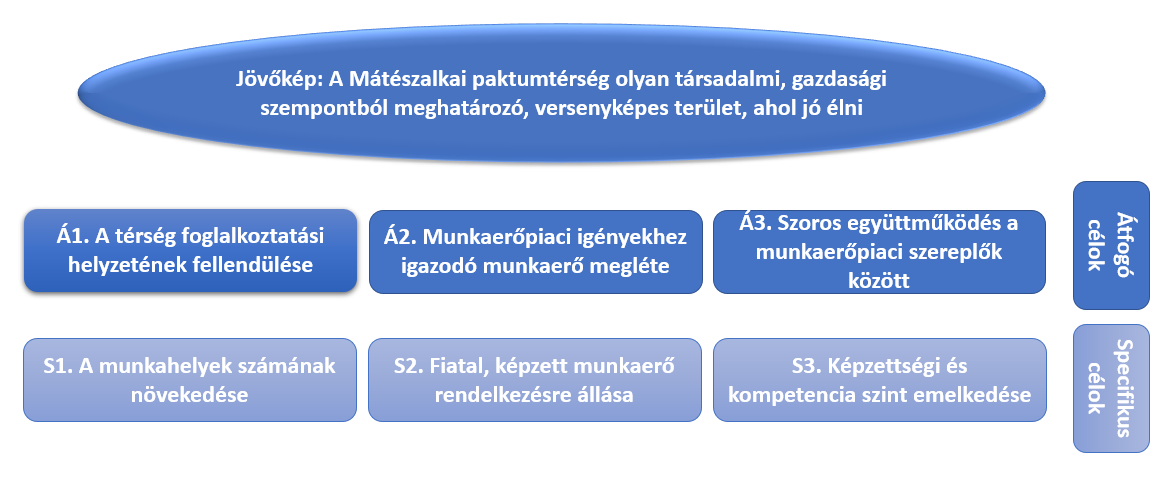 Forrás: saját szerkesztésJövőkép: A Mátészalkai paktumtérség olyan társadalmi, gazdasági szempontból meghatározó, versenyképes terület, ahol jó élniA térség gazdasági szerepének növekedéséhez, versenyképességének erősödéséhez elsősorban a magasabb hozzáadott értéket képviselő ágazatokban működő vállalkozások megtelepülése járulhat hozzá. A magasabb hozzáadott érték magasabb képzettségi szintet, szaktudást, kreativitást és rugalmasságot igényel, de cserébe magasabb jövedelmi szintet is biztosít a munkavállalóknak. Mátészalka – mint térségközpont – szerepe meghatározó a paktumtérség egészének versenyképesége szempontjából.A térségi foglalkoztatási stratégia jövőképének meghatározása szempontjából az alábbi folyamatok figyelembevétele szükséges: A magas hozzáadott értéket képviselő ágazatok megjelenése új munkahelyek létrejöttét, a magasan képzett munkavállalók számának emelkedését és magasabb bérszínvonalat von maga után. A megemelkedett bérszínvonal miatt a helyben elkölthető jövedelem megnövekszik, a közösségi élet megújul, a helyi termékek fogyasztása megnő. Ezen folyamatok következtében a helyi szolgáltatások kínálata bővül, a vállalkozói szektor megerősödik, összességében javul az életminőség, ez pedig a népességmegtartó és -vonzó erő növekedését vonja maga után. Átfogó célokA jövőképből levezethetők azon átfogó célok, melyek hosszú távon kijelölik a térség gazdaság- és foglalkoztatásfejlesztési irányait.Á1.: A térség foglalkoztatási helyzetének fellendüléseA jövőképben megfogalmazott versenyképesség elérése érdekében a foglalkoztatási stratégia egyik átfogó célja a térség foglalkoztatási helyzetének javítása, a minőségi munkahelyek számának növelése – azaz a munkaerőpiac keresleti oldalának erősítése.A foglalkoztatottság emelkedése, a magasabb hozzáadott értéket teremtő álláshelyek számának növekedése az alábbi módon segíthető elő:a helyi mikro-, kis- és középvállalkozások megerősítése, munkahelyteremtő tevékenységük, fejlődésük elősegítése;intenzív, célzott befektetésösztönzés, melynek köszönhetően a meglévő vállalkozások tevékenységi köre bővülhet, az új beruházók révén pedig magas hozzáadott értékű ágazatok érkezhetnek a térségbe,a térség megyén belüli decentrum szerepének erősítése, infrastrukturális fejlesztések megvalósítása, Ipari Park kapacitásának növelése, alapinfrastruktúra fejlesztése.Á2.: Munkaerőpiaci igényekhez igazodó munkaerő megléteA jövőképben megfogalmazott célállapot elérése érdekében a munkaerőpiac keresleti oldalának erősítése (Á1) mellett elengedhetetlen a munkaerőpiac kínálati oldalának fejlesztése, azaz a megfelelő minőségű, a kereslethez igazodó munkavállalók rendelkezésre állásának biztosítása.Ezen átfogó cél elérését a következő eszközök segíthetik elő:az álláskeresők alapvető kompetenciáinak fejlesztése, mentális felkészítése, mentorálása az eredményes munkakeresés és munkavállalás érdekében,a munkáltatói igényeknek megfelelő képesítések nyújtása,rugalmas és atipikus foglalkoztatási módok megismertetése és bevezetése (pl. távmunka, részmunkaidős foglalkoztatás, osztott munkakör, bedolgozói munka, munkafeltételek egyéni igényekhez illesztése, családbarát munkaformák alkalmazása stb.)lakhatási feltételek biztosítása a munkavállalók számára (kihasználatlan középületek átalakítása, bérlakások építése vállalatokkal való együttműködésben stb.),a foglalkoztathatóság javítása gyakorlatorientált kompetencia képzésekkel, tréningekkel, egyéni és csoportos fejlesztő foglalkozásokkal,az elvándorlás csökkentése, szakképzett munkaerő, diplomások megtartása, illetve hazatérésük segítése.Á3. Szoros együttműködés a munkaerőpiaci szereplők közöttA munkaerőpiac keresleti és kínálati oldalának fejlesztése mellett, a kereslet és kínálat összehangolása érdekében elengedhetetlen a munkaerőpiaci szereplők közötti együttműködés fejlesztése. A cél eléréséhez az alábbi tevékenyégek járulhatnak hozzá:a paktumban együttműködő szervezetek, tagok közötti kapcsolatok elmélyítése,a megye más paktumaival történő együttműködés erősítése, jógyakorlatok megosztása egymással,a Szabolcs 05. három paktuma (Mátészalka és térsége, Baktalórántháza és térsége, Csengeri járás) közötti együttműködések erősítése, szociális gazdaság erősítéseSpecifikus célokAz átfogó célok eléréséhez az alábbi specifikus célok kerültek meghatározásra:S1. A munkahelyek számának növekedéseS2. Fiatal, képzett munkaerő rendelkezésre állásaS3. Képzettségi és kompetencia szint emelkedése A foglalkoztatási szint növeléséhez mind a munkaadói, mind a munkavállalói oldalon beavatkozások szükségesek. A betöltetlen álláshelyek esetében elsőként arra kell törekedni, hogy a regisztrált álláskeresők, ezen belül is kiemelten a hátrányos helyzetű személyek (alacsony iskolai végzettségűek; 25 év alatti fiatalok vagy 30 év alatti pályakezdő álláskeresők; 50 éve felettiek; GYED-ről, GYES-ről, ápolási díjról visszatérők, vagy legalább egy gyermeket egyedül nevelő felnőttek; foglalkoztatást helyettesítő támogatásban részesülők; tartós munkanélküliséggel veszélyeztettek; megváltozott munkaképességű személyek; roma nemzetiséghez tartozó személyek) munkához jutását biztosítsuk. A munkavállalói oldalon, bár problémát jelenthet a munkaképes korú lakosság csökkenése, azonban a további, rejtett tartalékok kiaknázásával lehetséges a munkaerő-kínálat bővítése. Munkáltatói oldalon további munkahelyek létrehozása szükséges arra is tekintettel, hogy a jelenlegi viszonylag alacsony munkanélküliség jelentős mértékben a kiterjedt közfoglalkoztatási programnak köszönhető. Mivel a munkanélküliség és a munkaerőhiány együttes fennállása a térségben is megjelent, szükséges a kereslet-kínlat összehangolása a munkaerőpiacon.S1. A munkahelyek számának növekedéseA regisztrált munkanélküliek és közfoglalkoztatásban állók (2019 márciusi adatok alapján összesen 5325 fő) képezik a térség potenciális munkaerőpiaci tartalékának jelentős részét. A regisztrált vállalkozások száma a 17 településre vetítve 10 652 db (2017). Többségük – illeszkedve a megye hagyományos agrár szerepköréhez – mezőgazdasági vállalkozás, nagyrészt őstermelő (3631). A térség gazdasági stabilitása szempontjából kedvezőtlen a mikro- és kisvállalkozások jelentős túlsúlya, mivel ezek körében nagyobb arányban találhatóak alacsony tőkeerejű, foglalkoztatási kapacitású és a versenyképességű vállalkozások. A településeken a működő vállalkozások számában a korábbi évekhez viszonyítva csekély mértékű növekedés tapasztalható (2016-ben 2151 db), ezt a folyamatot további támogató tevékenységgel szükséges elősegíteni.Annak érdekében, hogy a helyi vállalkozói szféra kibővüljön – elsősorban magasabb hozzáadott-értékű tevékenységekkel –, szükséges vállalkozásfejlesztési tanácsadást, valamint megyei, járási és helyi szintű hálózatfejlesztést is folytatni. Ezáltal növekedhet az újonnan létrehozott vállalkozások száma, javulhat a vállalkozások innovációs képessége, bővülhetnek a beszállítói kapacitásaik, lehetőségeik, valamint ösztönözhető a vállalkozások közötti partnerség és együttműködés.A tartós gazdasági növekedés másik alappillére – a helyi vállalkozások megerősödése mellett – a munkahelyteremtő beruházások vonzása a térségbe. Ehhez szükséges a tőkevonzó képesség javítása. A befektetők számára nemcsak az infrastrukturális feltételek megléte fontos (pl. megfelelő ipari-gazdasági területek, kedvező logisztikai helyzet), hanem döntő jelentőséggel bírnak az ún. soft tényezők is (pl. a politikai, a gazdasági és a társadalmi stabilitás, a megfelelő mennyiségben rendelkezésre álló munkaerő képzettsége, rugalmassága és alacsony költsége). Ezekre a tényezőkre kell hangsúlyt fektetni helyi szinten úgy, hogy biztosítani lehessen egyfajta térségi munkamegosztást az érintett települések között. S2. Fiatal, képzett munkaerő rendelkezésre állása A térségben az országos tendenciáknak megfelelően az elmúlt időszakban folyamatosan növekszik az általános képzettségi szint. A magasabb hozzáadott értéket képviselő cégek idevonzásához szükséges is a megfelelő tudással rendelkező szakemberek megléte, ugyanakkor az is kimutatható, hogy főként a térségből származó, felsőfokú végzettséget szerző fiatalok rendszerint nem térnek vissza településükre, hiszen az itt elérhető életszínvonalat, munkalehetőségeket nem tartják megfelelőnek. A fiatalok térségből való elvándorlása azonban súlyos hosszú távú következményekkel járhat, mint például a társadalom elöregedésének fokozódása, egyes települések elnéptelenedése, a munkahelyek számának drasztikus csökkenése, a szociális ellátó rendszer túlterheltsége. A térség jól felfogott érdeke tehát, hogy minden lehetséges módon tegyen azért, hogy a fiatalok tanulmányaik befejezését követően itt telepedjenek le. Ehhez a megfelelő bérszínvonalat nyújtó munkahelyen túl olyan egyéb szolgáltatásoknak is rendelkezésre kell állnia, melyet vonzónak találhatnak a potenciális munkavállalók, mint például a változatos kikapcsolódási lehetőségek vagy a különböző szolgáltatásokhoz való hozzáférés.S3. Képzettségi és kompetencia szint emelkedéseAz országos munkaerőpiaci tendenciákhoz hasonlóan az elmúlt időszakban a térségben is jelentős mértékben emelkedett a foglalkoztatottak száma, ennek ellenére jelentős munkaerőpiaci tartalék áll még rendelkezésre az aktiválható munkaerő vonatkozásában, hiszen 3450 fő regisztrált munkanélkülit és 1875 fő közfoglalkoztatottat tartanak nyilván (2019. március). A foglalkoztatási esélyek növelése érdekében a képzettségi szint fokozása, valamint a munkavállaláshoz szükséges alapvető kompetenciák elsajátítása elengedhetetlen a potenciális munkavállók körében. A célirányos képzések a munkáltatói igények felmérésére épülve biztosítják a szükségletekhez való igazodást. A munkaerő minél hatékonyabb aktiválását a személyes élethelyzetek, szükségletek, meglévő tudásszint, szociális helyzet figyelembevétele biztosítja, hiszen ezen információk birtokában kínálhatók személyre szabott lehetőségek az érintettek számára.Célcsoportok, érdekcsoportokA foglalkoztatási stratégia közvetlen célcsoportját, érdekcsoportját azok a személyek/szervezetek alkotják, akik/amelyek munkaerőpiaci helyzetét, tevékenységét, működését vagy fejlesztéseit alapvetően befolyásolják a megfogalmazott célkitűzések és/vagy tevőlegesen részt tudnak venni azok elérésében.Az érdekcsoportokon belül három kategóriát különböztetünk meg:azon szervezetek, akik alapvetően meghatározzák a térségi foglalkoztatási és gazdaságfejlesztési irányvonalait, tevékenységeit, továbbá fontos szerepet játszanak a megyei foglalkoztatási célok elérésében,a potenciális munkaadók és munkavállalók,minden egyéb, a munkaerőpiaci folyamatokban résztvevő szervezet.A következőkben bemutatjuk a célcsoportokat a stratégia eredményeit befolyásoló hatásuk, és a stratégia eredményeinek a célcsoport tagjaira gyakorolt hatása, valamint a megvalósításban vállalt szerepük alapján:A helyi önkormányzatoknak és a Szabolcs 05. Társulásnak nagy hatása van a stratégiára, és közvetlen módon befolyásolják annak sikerességét, melyet nagyban elősegít a munkaerőpiaci szereplőkkel történő közvetlen együttműködés. Az önkormányzatok ösztönzik a foglalkoztatási és gazdaságfejlesztési partnerséget, biztosítják a szükséges üzleti infrastruktúrát, szolgáltatásokat, a megfelelő városi életkörülményeket, és erősítik a helyi identitást. A Szabolcs-Szatmár-Bereg Megyei Kormányhivatal tevékenysége számára azért fontos a stratégia, mert kijelöli a térség foglalkoztatásfejlesztési céljait. A stratégiában azonosított egyes célok elérésében aktívan közre tud működni, hiszen a Kormányhivatal biztosítja a támogatásokat a különböző képzésekhez, a foglalkoztatás elősegítéséhez, továbbá munkaerőpiaci szolgáltatásokat nyújt mind a munkáltatók, mind pedig a munkavállalók részére, felméri a munkaerőigényeket, valamint összehangolja a megyei és térségi szintű munkaerőpiaci programokat.A Szabolcs-Szatmár-Bereg Megyei Kereskedelmi és Iparkamara aktív szerepet tud vállalni a munkaadók mozgósításában és motiválásában, a munkaerőigények felmérésében és pályaorientációs tanácsadásban, valamint koordinálni tudja a gyakorlati képzéseket.A Szabolcs-Szatmár-Bereg Megyei Önkormányzat feladata a megyei szintű foglalkoztatás- és gazdaságfejlesztés koordinálása.A stratégiának az érintett képző intézményekre nagy hatása van, a képző intézmények pedig közvetlen módon befolyásolják a sikerességet. A képző intézményeknek szükségük van egyértelműen felmért képzési igényekre, magas résztvevőszámra, megyei és helyi szinten megfelelően működő szak- és felnőttképzésre. A stratégia sikerességéhez úgy tudnak hozzájárulni a képző intézmények, hogy folyamatosan kommunikálnak a munkaadókkal, az igényeknek megfelelően rugalmasan alakítják a képzési kínálatukat, és magas színvonalú képzéseket biztosítanak a megfelelően képzett munkaerő rendelkezésre állása érdekében. A munkaadók elvárása, hogy igényeiknek megfelelő motivált munkavállók, rugalmas képzési és munkaerőpiaci szolgáltatások álljanak rendelkezésre. A munkáltatók vonzó munkafeltételek biztosításával, fejlesztések megvalósításával, pályaorientációval és a munkaerőpiaci folyamtokban való együttműködéssel tudnak hozzájárulni a stratégia sikerességéhez. A munkavállalók a stratégia eredményei nyomán magasabb jövedelmi szintet, megfelelő és rugalmas munkakörülményeket, előrelépési és fejlődési lehetőségeket, valamint vonzó életkörülményeket érhetnek el. A célcsoport hozzájárulása a stratégiához az, hogy magasabb képzettségi szintet érnek el, valamint a munkavállaláshoz szükséges kompetenciákat megszerzik – növekvő teljesítményük által pedig közvetetten segítik a térség gazdasági fejlődését.A munkaerőpiaci szervezeteket, szolgáltatókat közepes mértékben fogja befolyásolni a stratégia hatása, a célcsoport pedig közvetett módon hat a stratégia eredményeire. A célcsoport számára fontos, hogy egyértelműen legyenek kijelölve a foglalkoztatásfejlesztési célok és irányelvek mind megyei, mind pedig helyi szinten. Tevékenységük során munkaerőpiaci programokat valósíthatnak meg, és különböző szolgáltatásokat biztosíthatnak a munkavállalók és a munkaadók részére.A célcsoportok, érdekcsoportok eléréséhez és mozgósításához az alábbi eszközöket alkalmazhatjuk:paktumszervezet – ezen belül különösen a paktumiroda – hatékony és proaktív működése,csatlakozási lehetőség biztosítása a foglalkoztatási paktumhoz,rendszeres formális és informális rendezvények, egyeztetések megvalósítása,célzott marketingeszközök alkalmazása, tájékoztató rendezvények,igényfelmérések lebonyolítása.Prioritások és intézkedésekA foglalkoztatási stratégiában olyan célokat fogalmazunk meg, melyek elérését operatív prioritások és intézkedések megvalósulásával lehet elérni. Ezek olyan beavatkozások, melyek rövid és középtávon befolyásolják a térség munkaerőpiaci helyzetét. Az egyes prioritások és intézkedések az alábbi ábrán láthatók.7. ábra A prioritások és a hozzájuk kapcsolódó intézkedések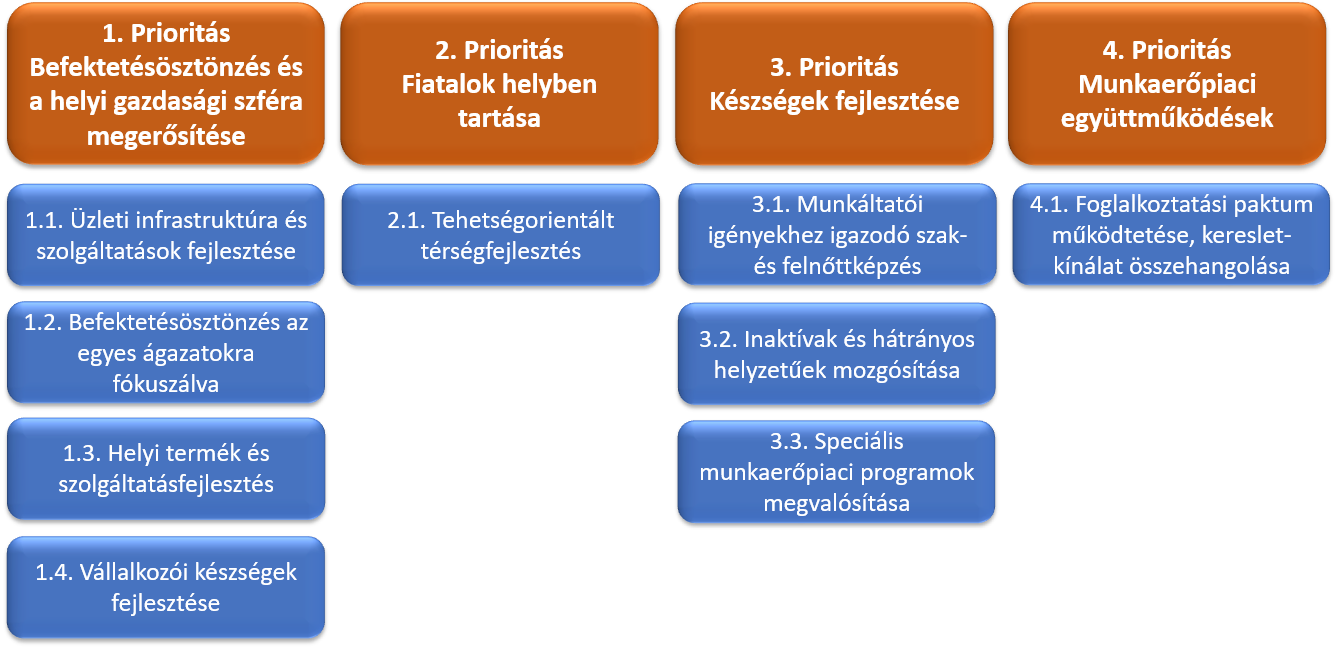 Forrás: saját szerkesztésA prioritásokról és az intézkedésekről részletesebb információkat az akcióterv tartalmaz.Kapcsolódás Szabolcs-Szatmár-Bereg megye foglalkoztatási céljaihozA foglalkoztatási stratégia megalkotása során fontos szempont, hogy illeszkedjen a Szabolcs-Szatmár-Bereg megyei foglalkoztatási célokhoz. A megyei foglalkoztatási stratégia hatálya kihatással van a helyi fejlesztések sikerességére. A két dokumentum közötti kapcsolatot a következőkben mutatjuk be: Szabolcs-Szatmár-Bereg Megye Foglalkoztatási Stratégiájában (2017-2021) az alábbi jövőképet fogalmazták meg:„Szabolcs-Szatmár-Bereg megyében a foglalkoztatási paktumok hálózatának létrehozásával egy paradigmaváltás valósul meg a megyei foglalkoztatáspolitikában, melynek eredményeként növekszik a foglalkoztatottság, javul a hátrányos helyzetű foglalkoztatási célcsoportok foglalkoztathatósága, erősödik a vállalatok gazdasági versenyképessége és emellett a helyi gazdaságfejlesztés eszközeivel sikerül mérsékelni a területi hátrányokat. A munkaerőpiaci kereslet és kínálat összehangolásával csökken a munkaerőhiány és a munkanélküliség.”Szabolcs-Szatmár-Bereg megye foglalkoztatási jövőképének alapját az alábbi tételek képezik:a munkaerőpiaci keresleti és kínálati oldal összehangolása fokozódik,a megye gazdasági versenyképessége erősödik,a foglalkoztatottság és a foglalkoztathatóság növekszik,a foglalkoztatási paktumok hozzájárulnak a területi hátrányok mérséklődéséhez,a helyi gazdaság és humánerőforrás igényei kiszolgálásra kerülnek,a megyei foglalkoztatáspolitikában szemléletváltás történik.A megyei és a helyi jövőkép közötti összefüggés egyértelműen kimutatható, mindkettő a gazdaságfejlesztésre koncentrál, kiemelten fontos a periférikus térségekben a hátrányos helyzetű személyek felzárkóztatása és a szociális gazdaság megerősítése, mint például a szakképzett munkaerő csökkentése, a munkaerőpiaci hátrányok kompenzálása, hátrányos helyzetű foglalkoztatási csoportok foglalkoztathatóságának javítása vagy a közfoglalkoztatottak elsődleges munkaerőpiaci integrációjának segítése.Szabolcs-Szatmár-Bereg megye átfogó és specifikus foglalkoztatási céljai a következők: 8. ábra Szabolcs-Szatmár-Bereg megye átfogó és specifikus foglalkoztatási céljai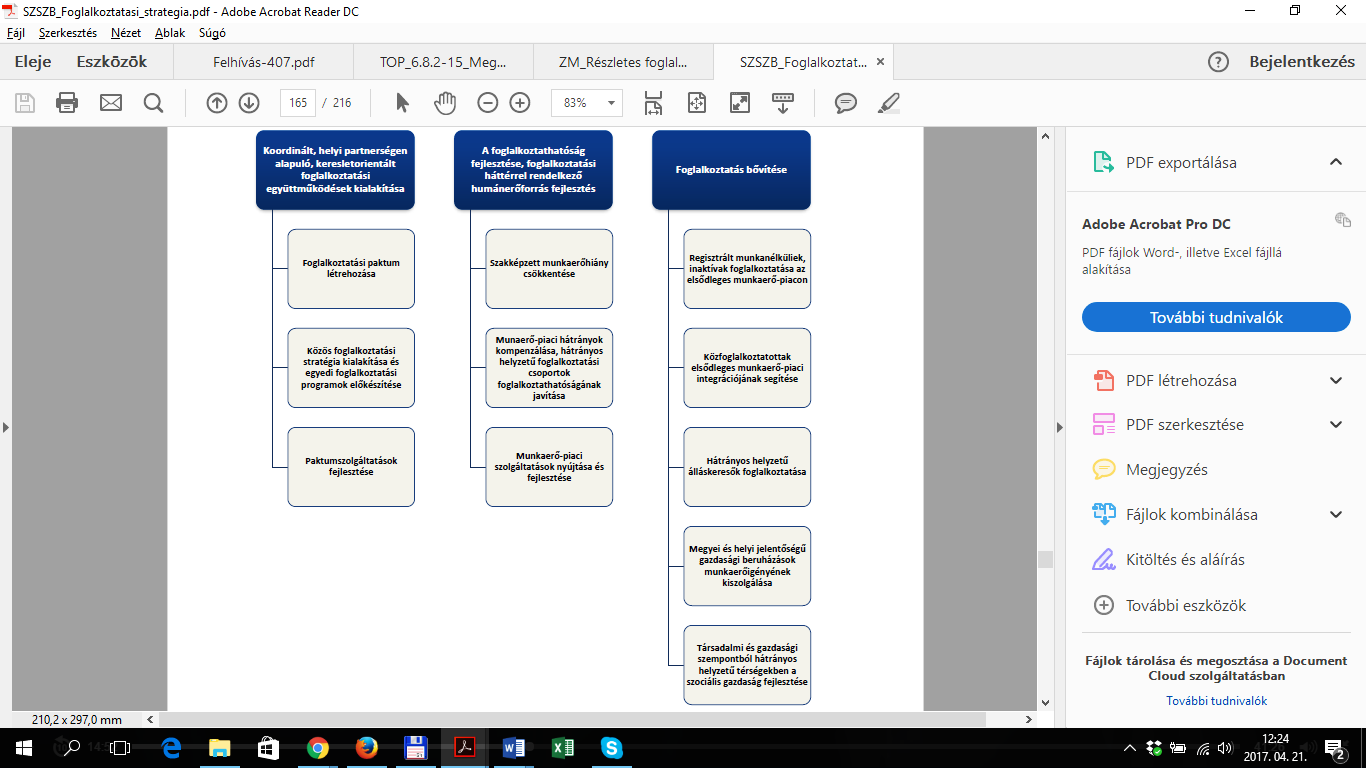 Forrás: Szabolcs-Szatmár-Bereg Megye Foglalkoztatási Stratégiája 2017-2021A megye jövőképéhez három átfogó és 11 specifikus cél kapcsolódik, melyek hozzájárulnak ahhoz, hogy alapvető változások induljanak meg a megye munkaerőpiaci helyzetében. Természetesen a megyei és a helyi szintű célkitűzések más területi egységre lettek megfogalmazva, de a helyi szintű célok megvalósulása egyértelműen elősegíti a megyei szintűek elérését.A megyei és a helyi átfogó célok közötti kapcsolatot a következőkben mutatjuk be:11. táblázat A helyi prioritások illeszkedése a megyei szintű átfogó célokhozForrás: saját szerkesztés12. táblázat A helyi intézkedések illeszkedése a megyei szintű specifikus célokhozForrás: saját szerkesztésMellékletek13. táblázat A helyi munkaerőpiaci partnerség szempontjából meghatározó szereplőkForrás: saját szerkesztésMEGRENDELŐ:Szabolcs 05. Önkormányzati Területfejlesztési TársulásKÉSZÍTETTE:MEGAKOM Tanácsadó Iroda Kft.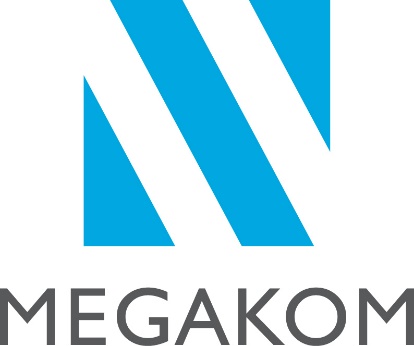 DÁTUM: 2019.06.30A dokumentum a „Mátészalka és térsége helyi foglalkoztatási paktuma” című projekthez kapcsolódóan került kidolgozásra.Az elkészült dokumentum a Szabolcs 05. Önkormányzati Területfejlesztési Társulás tulajdona. Bármely részének felhasználása csak előzetes engedéllyel lehetséges!A projekt azonosító számaTOP-5.1.2-15-SB1-2016-00004Konzorciumi partnerekSzabolcs 05. Önkormányzati Területfejlesztési TársulásSzabolcs-Szatmár-Bereg Megyei KormányhivatalA projekt költségvetése350 000 000 Ft.A finanszírozás forrásaEurópai Szociális Alap és állami társfinanszírozásA támogatás intenzitása100%A támogatási szerződés hatályba lépése2017.01.31.A megvalósítás időtartama2017. március 01. – 2021. február 28.Pénzügyi zárás határideje2021. május 29.Uniós/ tagállami célkitűzésekFoglalkoztatási ráta (%)Korai iskolaelhagyás %-banFelsőoktatás %-banA szegénység vagy társadalmi kirekesztettség által veszélyeztetett emberek arányának csökkentéseAz EU kiemelt célja75%10%40%20,000,000Az EU-ra vonatkozó becsült adat73,70-74%10,30-10,50%37,50-38,0%A tagállamok módszertani eltérései miatt az eredmények nem számíthatók kiMagyarország75%10 %30,3%450,000Év0-14 év15-19 év20-29 év30-39 év40-49 év50-59 év60-64 év65-x év200518,10%7,41%15,89%15,05%13,90%13,63%4,21%11,80%200617,78%7,29%15,49%15,40%13,65%14,22%4,41%11,77%200717,55%7,18%15,14%15,57%13,51%14,61%4,61%11,85%200817,42%7,02%14,89%15,56%13,52%14,63%5,08%11,87%200917,17%6,96%14,57%15,70%13,51%14,67%5,35%12,06%201016,89%6,70%14,54%15,82%13,51%14,63%5,75%12,15%201116,51%6,62%14,36%15,81%13,60%14,66%6,02%12,43%201216,27%6,53%14,37%15,66%13,80%14,61%6,17%12,59%201316,04%6,51%14,20%15,58%13,93%14,38%6,34%13,02%201416,06%6,30%14,17%15,18%14,45%13,85%6,58%13,42%201516,08%6,18%13,96%14,81%15,05%13,31%6,79%13,81%201616,14%5,98%13,85%14,45%15,40%13,06%7,05%14,07%201716,10%5,79%13,70%14,15%15,48%13,05%7,28%14,45%IdőszakÓvodai feladatellátási helyek száma (db)Óvodai férőhelyek száma (fő)Óvodába beírt gyermekek száma (fő)20000002001242019205520022420372046200324202219782004242064199020052419941927200624196418622007252071193420082319661874200923205118632010232051192620112220761982201222210919432013222180191320142221651894201522218018852016222075182220172220571868Terület10 évnél idősebb általános iskolai végzettség nélkül (fő)15 évnél idősebb legalább általános iskola 8. évfolyamát végzett (fő)18 évnél idősebb legalább érettségizett (fő)25 év feletti felsőfokú végezettség (fő)Állandó lakosságszám (fő)Mátészalka8713 8287 8612 70617 353Nagyecsed914 4341 3022496 756Fülpösdaróc122267210319Géberjén139914432518Győrtelek661 025272541 664Hodász1592 235492813 482Jármi41 0093781081 350Kántorjánosi551 348244602 208Kocsord262 1087951542 964Nyírcsaholy181 543443942 321Nyírmeggyes72 0907091762 765Nyírparasznya7616150351 015Ópályi291 9105431273 061Ököritófülpös171 176278761 877Papos458716325849Rápolt276213151Tiborszállás7754189341 406Összesen59235 36414 0564 02450 059Nyilvántartott álláskeresők száma (fő)Nyilvántartott álláskeresők száma (fő)FülpösdarócGéberjénGyőrtelekHodászJármiKántorjánosiKocsordMátészalkaNagyecsedNyírcsaholyNyírmeggyesNyírparasznyaÓpályiÖköritófülpösPaposRápoltTiborszállásÖsszeg25 év és alatta17 év és alatta070433194109515625 év és alatta18 - 20 év127224261640731658221674427325 év és alatta21 - 25 év0117615274060952814143235105244625 év és alatta25 év és alatta132490957591031874820226356189677526 - 50 év26 - 30 év2210384223043852597282544133926 - 50 év31 - 35 év1029426154572187531163428526 - 50 év36 - 40 év84312517528116137241733531526 - 50 év41 - 45 év1133443715429117102402483935026 - 50 év46 - 50 év116401343138761716328213232726 - 50 év26 - 50 év335718414144108220405935524151103211021161650 év felett51 - 55 év18252191222618164221240121750 év felett56 - 60 év31111632222435671271618223950 év felett60 év felett229103983920441682212950 év felett50 év felett632851850421041371932124438803585ÖsszesenÖsszesen10910932531251209427729160107582581974719302976Ssz.TelepülésMegítélt támogatás (Ft)Projekt összköltség (Ft)1.Mátészalka18 085 000 58623 779 129 3702.Fülpösdaróc860 811 9911 065 580 3633.Géberjén1 006 810 9951 480 675 9144.Győrtelek329 139 832382 228 5625.Hodász1 408 752 5131 665 049 4156.Jármi715 060 158989 197 5327.Kántorjánosi1 258 414 2801 355 492 2988.Kocsord526 836 652577 631 5199.Nagyecsed3 081 813 7114 220 059 93510.Nyírcsaholy746 672 686902 548 84211.Nyírmeggyes1 809 648 6783 179 716 40212.Nyírparasznya1 378 635 9901 755 633 77913.Ópályi566 464 333593 682 23514.Ököritófülpös891 900 6611 123 289 13915.Papos404 643 891540 797 06216.Rápolt144 568 531168 262 57917.Tiborszállás287 337 642292 997 642Összesen33 502 513 130	44 071 972 588Felhívások megnevezéseProjektek számaMegítélt támogatás (Ft)Projekt összköltség (Ft)EFOP 1EFOP-1.1.3-17 - Nő az esély? foglalkoztatásEFOP-1.2.11-16 - Esély OtthonEFOP-1.2.1-15 - Védőháló a családokértEFOP-1.2.7-16 - Gyermekvédelmi szakellátásban, javítóintézetekben elhelyezettek önálló életkezdési feltételeinek javításaEFOP-1.2.9-17 - Nők a családban és a munkahelyenEFOP-1.3.4-16 - Közös értékeink? sokszínű társadalomEFOP-1.3.5-16 - Társadalmi szerepvállalás erősítése a közösségek fejlesztésévelEFOP-1.3.7-17 - A társadalmi kohézió erősítése az egyházak és civil szervezetek közösségfejlesztő tevékenységének bővítésévelEFOP-1.3.9-17 - Iskolaközpontú helyi együttműködések támogatásaEFOP-1.4.2-16 - Integrált térségi gyermekprogramokEFOP-1.4.3-16 - Biztos Kezdet GyerekházakEFOP-1.4.4-17 - BARI SHEJ - NAGYLÁNY? FÁTĂ MÁRÉEFOP-1.5.3-16 - Humán szolgáltatások fejlesztése térségi szemléletben - kedvezményezett térségekEFOP-1.6.2-16 - Szegregált élethelyzetek felszámolása komplex programokkal (ESZA)EFOP-1.8.19-17 - Az alapellátás és népegészségügy rendszerének átfogó fejlesztése - népegészségügy helyi kapacitás fejlesztéseEFOP-1.8.5-17 - Menő menzák az iskolákbanEFOP-1.8.9-17 - Legyen más a szenvedélyed! 2.31 db2 466 317 3122 466 317 312EFOP 2EFOP-2.1.1-16 - Gyermekotthonok kiváltása, gyermekotthonok korszerűsítése, hiányzó gyermekotthoni kapacitások létrehozásaEFOP-2.1.2-16 - Gyerekesély programok infrastrukturális háttereEFOP-2.2.14-17 - Nevelőszülői hálózatok infrastrukturális és szakmai fejlesztéseEFOP-2.2.2-17 - Intézményi ellátásról a közösségi alapú szolgáltatásokra való áttérés fejlesztése? intézményi férőhely kiváltásEFOP-2.4.1-16 - Szegregált élethelyzetek felszámolása komplex programokkal (ERFA)8 db1 517 053 4881 517 053 488EFOP 3EFOP-3.1.10-17 - Lépj egy fokkal feljebb! - Továbbtanulást erősítő kezdeményezések támogatásaEFOP-3.1.8-17 - Együtt, testvérként - iskolaközi szemléletformáló programEFOP-3.1.9-17 - Iskolapad újratöltve - Második esély programok támogatásaEFOP-3.11.1-17 - Szülő-SuliEFOP-3.2.3-17 - Digitális környezet a köznevelésbenEFOP-3.2.5-17 - Pályaorientáció, kiemelten az MTMI készségek és kompetenciák fejlesztése a köznevelés rendszerébenEFOP-3.3.1-15 - Tanoda programok támogatásaEFOP-3.3.2-16 - Kulturális intézmények a köznevelés eredményességéértEFOP-3.3.5-17 - Korszerű pedagógiai módszerek alkalmazását segítő Iskolai Közösségi Program kísérleti megvalósítása18 db841 243 749841 243 749EFOP 4EFOP-4.1.1-15 - Egyes egyházi oktatási infrastrukturális fejlesztésekEFOP-4.1.3-17 - Az állami fenntartású köznevelési intézmények tanulást segítő tereinek infrastrukturális fejlesztése3 db1 620 974 5071 620 974 507GINOP 1GINOP-1.2.1-14 - Mikro-, kis- és középvállalkozások termelési kapacitásainak bővítéseGINOP-1.2.2-15 - Mikro-kis és középvállalkozások kapacitásbővítő beruházásainak támogatásaGINOP-1.2.2-16 - Mikro-, kis- és középvállalkozások kapacitásbővítő beruházásainak támogatásaGINOP-1.2.3-8-3-4-16 - Mikro-, kis- és középvállalkozások kapacitásbővítő beruházásainak támogatása kombinált hiteltermék keretébenGINOP-1.2.3-8-3-4-16 - Mikro-, kis- és középvállalkozások kapacitásbővítő beruházásainak támogatása kombinált hiteltermék keretébenGINOP-1.2.6-8-3-4-16 - Élelmiszeripari középvállalatok komplex beruházásainak támogatása kombinált hiteltermékkelGINOP-1.3.1-14 - Mikro-, Kis-, és Középvállalkozások piaci megjelenésének támogatásaGINOP-1.3.1-15 - Mikro-, kis- és középvállalkozások piaci megjelenésének támogatásaGINOP-1.3.3-16 - Beszállító mikro-, kis- és középvállalkozások és beszállítói integrátorok támogatása60 db2 597 032 7895 755 750 683GINOP 2GINOP-2.1.1-15 - Vállalatok K+F+I tevékenységének támogatásaGINOP-2.1.2-8-1-4-16 - Vállalatok K+F+I tevékenységének támogatása kombinált hiteltermék keretébenGINOP-2.1.7-15 - Prototípus, termék-, technológia- és szolgáltatásfejlesztésGINOP-2.1.8-17 - A KKV-k versenyképességének növelése adaptív technológiai innováció révén18 db1 944 998 1953 475 677 582GINOP 4GINOP-4.1.2-18 - Megújuló energia használatával megvalósuló épületenergetikai fejlesztések támogatása1 db20 196 34540 392 690GINOP 5GINOP-5.1.3-16 - Társadalmi célú vállalkozások ösztönzéseGINOP-5.1.7-17 - Társadalmi célú vállalkozások ösztönzéseGINOP-5.2.3-16 - Fiatalok vállalkozóvá válása - Vállalkozás indítási költségeinek támogatásaGINOP-5.2.4-16 - Gyakornoki program pályakezdők támogatásáraGINOP-5.3.2-16 - A rugalmas foglalkoztatás elterjesztése a konvergencia régiókban - Rugalmas, családbarát foglalkoztatási módszerek bevezetése a munkáltatóknál18 db236 584 832240 980 248GINOP 6GINOP-6.1.3-17 - Idegen nyelvi készségek fejlesztéseGINOP-6.1.5-17 - Munkahelyi képzések támogatása nagyvállalatok munkavállalói számáraGINOP-6.1.6-17 - Munkahelyi képzések támogatása mikro-, kis- és középvállalatok munkavállalói számáraGINOP-6.2.3-17 - A szakképzési intézményrendszer átfogó fejlesztése5 db653 378 872653 378 872KEHOPKEHOP-5.4.1-16 - Szemléletformálási programokKEHOP-5.2.11-16 - Fotovoltaikus rendszerek kialakítása központi költségvetési szervek részéreKEHOP-5.2.10-16 - Költségvetési szervek pályázatos épületenergetikai fejlesztéseiKEHOP-5.3.2-17 - Helyi hő és hűtési igény kielégítése megújuló energiaforrásokkal  KEHOP-5.2.2-16 - Középületek kiemelt épületenergetikai fejlesztései6 db1 145 081 7811 370 409 366KÖFOPKÖFOP-1.2.1-VEKOP-16 - Csatlakoztatási konstrukció az önkormányzati ASP rendszer országos kiterjesztéséhez 11 db72 810 24872 810 248TOP 1TOP-1.1.1-16-SB1 - Ipari parkok, iparterületek fejlesztéseTOP-1.1.2-16-SB1 - Inkubátorházak fejlesztéseTOP-1.1.3-15-SB1 - Helyi gazdaságfejlesztésTOP-1.2.1-15-SB1 - Társadalmi és környezeti szempontból fenntartható turizmusfejlesztésTOP-1.4.1-15-SB1 - A foglalkoztatás és az életminőség javítása családbarát, munkába állást segítő intézmények, közszolgáltatások fejlesztésével12 db3 422 135 8073 554 559 266TOP 2TOP-2.1.1-15-SB1 - Barnamezős területek rehabilitációjaTOP-2.1.2-15-SB1 - Zöld város kialakításaTOP-2.1.3-15-SB1 - Települési környezetvédelmi infrastruktúra-fejlesztések5 db1 405 960 6301 416 970 167TOP 3TOP-3.1.1-15-SB1 - Fenntartható települési közlekedésfejlesztésTOP-3.2.1-15-SB1 - Önkormányzati épületek energetikai korszerűsítése16 db2 160 424 9512 160 424 951TOP 4TOP-4.1.1-15-SB1 - Egészségügyi alapellátás infrastrukturális fejlesztéseTOP-4.2.1-15-SB1 - Szociális alapszolgáltatások infrastruktúrájának bővítése, fejlesztéseTOP-4.3.1-15-SB1 - Leromlott városi területek rehabilitációja9 db772 011 463772 102 600TOP 5TOP-5.1.2-15-SB1 - Helyi foglalkoztatási együttműködésekTOP-5.2.1-15-SB1 - A társadalmi együttműködés erősítését szolgáló helyi szintű komplex programokTOP-5.3.1-16-SB1 - A helyi identitás és kohézió erősítése5 db1 039 968 0351 039 968 035TOP 7TOP-7.1.1-16 - Kulturális és közösségi terek infrastrukturális fejlesztése és helyi közösségszervezés a városi helyi közösségi fejlesztési stratégiához kapcsolódva1 db37 500 00037 500 000VP 2VP2-4.1.1.1-16 - Állattartó telepek korszerűsítéseVP2-4.1.1.2-16 - Baromfitartó telepek korszerűsítéseVP2-4.1.1.3-16 - Szarvasmarhatartó telepek korszerűsítéseVP2-4.1.1.4-16 - Juh- és kecsketartó telepek korszerűsítéseVP2-4.1.1.5-16 - Sertéstartó telepek korszerűsítéseVP2-4.1.2-16 - Kisméretű terménytároló, -szárító és -tisztító építése, korszerűsítéseVP-2-4.1.3.1.-16 - Kertészet korszerűsítése- üveg- és fóliaházak létesítése, energiahatékonyságának növelése geotermikus energia felhasználásának lehetőségévelVP-2-4.1.3.2.-16 - Kertészet korszerűsítése - ültetvénytelepítés támogatására öntözés kialakításának lehetőségévelVP2-4.1.3.5-16 - Kertészet korszerűsítése-Kertészeti gépbeszerzés támogatásaVP2-4.1.4-16 - A mezőgazdasági vízgazdálkodási ágazat fejlesztéseVP2-6.1.1-16 - A fiatal mezőgazdasági termelők számára nyújtott induló támogatásVP2-6.3.1-16 - Mezőgazdasági kisüzemek fejlesztése190 db3 165 069 1255 966 153 879VP 3VP3-14.1.1.-16 - A tejágazat szerkezetátalakítását kísérő állatjóléti támogatásVP3-17.1.1-16 - Mezőgazdasági biztosítás díjához nyújtott támogatásVP3-4.2.1-15 - Mezőgazdasági termékek értéknövelése és erőforrás-hatékonyságának elősegítése a feldolgozásbanVP3-5.1.1.1-16 - Éghajlatváltozáshoz kapcsolódó és időjárási kockázatok megelőzését szolgáló beruházások támogatásaVP3-9.1.1-17 - Termelői csoportok és szervezetek létrehozása277 db1 743 655 1833 399 092 696VP 4VP-4-10.1.1.-15. - Agrár-környezetgazdálkodási kifizetésVP-4-10.1.1.2.-16. - Agrár-környezetgazdálkodási kifizetésVP4-10.2.1.1.-15 - A védett őshonos és veszélyeztetett mezőgazdasági állatfajták genetikai állományának in situ megőrzéseVP-4-11.1.-11.2.-15. - Ökológiai gazdálkodásra történő áttérés, ökológiai gazdálkodás fenntartásaVP4-12.2.1-16 - Natura 2000 erdőterületeknek nyújtott kompenzációs kifizetésekVP4-13.2.1.-16 - Kompenzációs kifizetések természeti hátránnyal érintett területekenVP4-4.4.1-16 - Élőhelyfejlesztési célú nem termelő beruházások337 db3 647 984 2253 647 984 225VP 5VP5-4.1.1.6-15 - Trágyatároló építéseVP5-4.1.3.4-16 - Kertészet korszerűsítése gombaházak - hűtőházak létrehozására, meglévő gombaházak - hűtőházak korszerűsítéseVP5-8.1.1-16 - Erdősítés támogatásaVP5-8.4.1.-15. - Az erdőgazdálkodási potenciálban okozott erdőkárok helyreállításaVP5-8.6.2-16 - Erdei termelési potenciál mobilizálását szolgáló tevékenységek92 db559 009 982860 327 037VP 6VP6-6.4.1-16 - Nem mezőgazdasági tevékenységek beindítására és fejlesztésére irányuló beruházások támogatásaVP6-7.2.1-7.4.1.1-16 - A vidéki térségek kisméretű infrastruktúrájának és alapvető szolgáltatásainak fejlesztéséreVP6-7.2.1-7.4.1.2-16 - A vidéki térségek kisméretű infrastruktúrájának és alapvető szolgáltatásainak fejlesztésére Külterületi helyi közutak fejlesztése, önkormányzati utak kezeléséhez, állapotjavításához, karbantartásához szükséges erő- és munkagépek beszerzéseVP6-7.2.1-7.4.1.3-17 - Helyi termékértékesítést szolgáló piacok infrastrukturális fejlesztése, közétkeztetés fejlesztéseVP-19.1.1-15 - LEADER Helyi fejlesztési stratégiák elkészítésének támogatása55 db2 433 121 6113 161 900 987ÖsszesenÖsszesen1182 db33 502 513 13044 071 972 588ERŐSSÉGEKGYENGESÉGEKmezőgazdasági hagyományokjavuló képzettségi szintjó közlekedési kapcsolatokbővülő gazdasági szerkezeta megye gazdaságában meghatározó szerepjavuló foglalkoztatási szinta munkaügyi szervezet és partnereinek tapasztalata elkötelezett partnerek a gazdaság- és foglalkoztatásfejlesztésbenkialakult szakképzési intézményhálózatjelentős képzési kínálatgyakorlati képzési lehetőségek rendelkezésre állásaöregedő társadalmi korszerkezetszelektív migrációaz országos és a megyei átlaghoz képest alacsony bérszínvonalmagas a mikrovállalkozások számaGDP termelésben a megye az utolsó előtti helyen állmunkaerőhiány és -többlet párhuzamosságaszaktudás és munkavállalói kompetenciák hiánya egyes munkavállalói csoportokbanmunkáltatói bizalmatlanság a hátrányos helyzetű munkavállalókkal szembennehéz a bejutás a közfoglalkoztatási rendszerből az elsődleges munkaerőpiacraaz álláskeresők között magas az alacsonyan képzettek aránya (legfeljebb általános iskolai)magas a 30 év alattiak és a pályakezdők aránya a munkanélküliek közötthosszabb időtartamú álláskeresés a női munkanélküliek körében, mint a férfiaknálkevés a magas hozzáadott értéket igénylő álláshelyalacsony beiskolázási ráta a szakiskolákbancsökkenő tanulói létszámhátrányos helyzetű, tanulási nehézséggel küzdő tanulók magas aránya a szakiskolákbanduális képzés változó hatékonyságahiányos alapkompetenciákLEHETŐSÉGEKVESZÉLYEKa térség gazdasági vonzó képessége megnőúj beruházások megjelenésehelyi vállalkozói szféra megerősödésehátrányos helyzetű személyek felzárkózása, javuló társadalmi integrációjaa fiatalok megtartásához és visszavonzásához szükséges feltételek javításakormányzati gazdaság ‐ és vállalkozásfejlesztési tevékenység erősödésejelentős európai uniós források gazdaságfejlesztésretermelékenység javításanagyobb hozzáadott-értékű termékek előállítása, helyi értékesítési láncok létrehozásabelföldi és nemzetközi turisztikai kereslet élénkülésea foglalkoztatotti szám emelkedéseemelkedő igény a képzett és betanított munkavállalók iránta szakképzési rendszer megújulása, igényekhez való alakulásaa duális képzés hatékonyságának fokozódásaszoros együttműködés a foglalkoztatókkalnő a hátrányos helyzetű személyek száma, arányaaz életminőség romlása erős regionális verseny a beruházásokért és az általuk teremtett új munkahelyekértaz időjárási szélsőségek kedvezőtlen hatásai a mezőgazdaságraa piaci és a közszféra fejlesztéseinek növekvő függősége az európai uniós támogatásoktóla hatékony, valódi áttörést eredményező komplex térség‐ és gazdaságfejlesztési programok elmaradása az ágazati és térségi együttműködések hiányábana gyakorlati képzőhelyek számának csökkenésea szakképzések színvonalának csökkenésea szakképzésben résztvevők számának további csökkenésea tartósan regisztrált személyek esetében felléphet a motiváció hiánya, a fokozódó anyagi bizonytalanság, romló egészségi állapotot eredményezhetSzabolcs-Szatmár-Bereg megye átfogó céljaiKapcsolódó helyi foglalkoztatási prioritásokIlleszkedés bemutatása1. Koordinált, partnerségen alapuló, keresletorientált foglalkoztatási együttműködések kialakítása4. Prioritás: Munkaerőpiaci együttműködésekA széleskörű munkaerőpiaci partnerség alapját képezi minden foglalkoztatási beavatkozásnak. Megyei és helyi szinten is nélkülözhetetlen a résztvevő partnerek közötti szoros együttműködés az adott térség foglalkoztatási helyzetének javítása érdekében.2. A foglalkoztathatóság fejlesztése, foglalkoztatási háttérrel rendelkező humánerőforrás fejlesztés3. Prioritás: Készségek fejlesztéseA (potenciális) munkavállalók elhelyezkedési esélyeinek javítása érdekében szükséges a kompetenciák felmérése, valamint a munkaadói elvárásoknak megfelelő kompetenciák, készségek fejlesztése a célcsoportok körében3. Foglalkoztatás bővítése1. Prioritás: Célzott befektetésösztönzés, 2. Prioritás: Fiatalok helyben tartása,3. Prioritás: Készségek fejlesztéseA foglalkoztatási szint bővülésének alapvető kritériuma, hogy az adott térségben legyen elegendő munkahely és dolgozni akaró, megfelelő képzettséggel bíró munkavállaló. Ennek érdekében ösztönözni kell a meglévő vállalkozásokat a fejlesztésre, valamint vonzóvá kell tenni a térséget újak megtelepedésére. A térségből történő elvándorlás a fiatalok körében a legjelentősebb, ennek mérséklése érdekében szükséges olyan intézkedések bevezetése, amelyek elősegítik a helyben maradásukat.Szabolcs-Szatmár-Bereg megye specifikus céljaiKapcsolódó helyi foglalkoztatási intézkedésekIlleszkedés bemutatásaFoglalkoztatási paktum létrehozása4.1. Foglalkoztatási paktum működtetése, kereslet-kínálat összehangolásaA foglalkoztatási helyzet javítása érdekében szükséges egy szoros együttműködés létrehozása, amelyben a résztvevő tagok közösen járulnak hozzá a térség gazdasági és szociális helyzetének javításához, a foglalkoztatási szint növeléséhez.Közös foglalkoztatási stratégia kialakítása és egyedi foglalkoztatási programok előkészítése4.1. Foglalkoztatási paktum működtetése, kereslet-kínálat összehangolásaAz együttműködő partnerek közösen alkotják meg jelen stratégiát, és valós igényeken alapuló intézkedéseket fogalmaznak meg. Paktumszolgáltatások fejlesztése3.3. Speciális munkaerőpiaci programok, szolgáltatások megvalósítása4.1. Foglalkoztatási paktum működtetése, kereslet-kínálat összehangolásaAz együttműködő partnerek közösen alkotják meg jelen stratégiát, és valós igényeken alapuló intézkedéseket fogalmaznak meg.Szakképzett munkaerőhiány csökkentése2.1. Tehetségorientált térségfejlesztés3.1. Munkáltatói igényekhez igazodó szak- és felnőttképzésA térség fejlődésének gátat szabhat a megfelelő szakképzettséggel rendelkező szakemberek hiánya. A helyzetet súlyosbítja, hogy a magasan képzett fiatalok tanulmányaikat követően jellemzően nem térnek vissza a térségbe. A probléma kezelésére olyan környezetet szükséges teremteni, ami vonzóvá teszi a térséget a tehetséges, szakképzett munkaerő számára. A helyben rendelkezésre álló munkaerő esetében pedig olyan szak- és felnőttképzéseket kell megvalósítani, amelyekre a munkáltatóknak szükségük van.Munkaerőpiaci hátrányok kompenzálása, hátrányos helyzetű álláskeresők foglalkoztathatóságának javítása3.1. Munkáltatói igényekhez igazodó szak- és felnőttképzés3.2. Inaktívak és hátrányos helyzetűek mozgósítása3.3. Speciális munkaerőpiaci programok, szolgáltatások megvalósításaA hátrányos helyzetben lévők munkaerőpiaci integrációja érdekében meg kell vizsgálni az egyedi fejlesztési szükségleteket, hiányzó kompetenciákat. Munkaerőpiaci szolgáltatások nyújtása és fejlesztése3.3. Speciális munkaerőpiaci programok, szolgáltatások megvalósításaA foglalkoztatás elősegítése érdekében szükséges egyedi igényekre szabott szolgáltatásokat nyújtani, mint pl. a képző- vagy munkahelyre való eljutás segítése, lakhatási támogatás nyújtása, gyermekellátás vagy idősgondozás segítése stb.Regisztrált munkanélküliek, inaktívak foglalkoztatása az elsődleges munkaerőpiacon1.1. Üzleti infrastruktúra és szolgáltatások fejlesztése1.2. Befektetésösztönzés az egyes ágazatokra fókuszálva 1.3. Helyi termék és szolgáltatásfejlesztés3.1. Munkáltatói igényekhez igazodó szak- és felnőttképzés3.2. Inaktívak és hátrányos helyzetűek mozgósítása3.3. Speciális munkaerőpiaci programok, szolgáltatások megvalósításaAz üzleti infrastruktúra fejlesztése által megnő a betöltetlen álláshelyek aránya. Az álláshelyek sikeres betöltése érdekében a leendő munkavállalóknak rendelkezniük kell azokkal a képességekkel és/vagy szaktudással, melyek alkalmassá teszik az állás betöltésére őket. A munkaadók igényeihez igazodó szakképesítés megszerzése alapfeltétele az inaktívak foglalkoztathatóságának.Közfoglalkoztatottak elsődleges munkaerőpiaci integrációjának segítése1.1. Üzleti infrastruktúra és szolgáltatások fejlesztése1.2. Befektetésösztönzés az egyes ágazatokra fókuszálva 1.3. Helyi termék és szolgáltatásfejlesztés1.4. Vállalkozói készségek fejlesztése3.1. Munkáltatói igényekhez igazodó szak- és felnőttképzés3.2. Inaktívak és hátrányos helyzetűek mozgósítása3.3. Speciális munkaerőpiaci programok, szolgáltatások megvalósításaA közfoglalkoztatás gyakran egy kényelmesebb alternatívát jelent az elsődleges munkaerőpiacra történő kilépés helyett. A közfoglalkoztatásban alkalmazottak számára vonzóvá kell tenni az előrelépés lehetőségét, melyre a felsorolt intézkedések együttes alkalmazása jelenthet megoldást. Hátrányos helyzetű álláskeresők foglalkoztatása3.1. Munkáltatói igényekhez igazodó szak - és felnőttképzés3.2. Inaktívak és hátrányos helyzetűek mozgósítása3.3. Speciális munkaerőpiaci programok, szolgáltatások megvalósításaA hátrányos helyzetben lévők foglalkoztatásához együttesen szükséges szociális és gazdasági felzárkóztató tevékenység végzése. Megyei és helyi jelentőségű gazdasági beruházások munkaerőigényének kiszolgálása3.1. Munkáltatói igényekhez igazodó szak - és felnőttképzés3.2. Inaktívak és hátrányos helyzetűek mozgósítása3.3. Speciális munkaerőpiaci programok, szolgáltatások megvalósításaA beruházások sikerességéhez mindenképpen szükséges, hogy rendelkezésre álljon a kellő mennyiségű és megfelelő képzettségű foglalkoztatott. A felsorolt intézkedések együttesen járulnak hozzá ehhez. Társadalmi és gazdasági szempontból hátrányos helyzetű térségekben a szociális gazdaság fejlesztése1.1. Üzleti infrastruktúra és szolgáltatások fejlesztése1.2. Befektetésösztönzés az egyes ágazatokra fókuszálva1.4. Vállalkozói készségek fejlesztése3.1. Munkáltatói igényekhez igazodó szak- és felnőttképzés3.2. Inaktívak és hátrányos helyzetűek mozgósítása3.3. Speciális munkaerőpiaci programok, szolgáltatások megvalósításaA felsorolt intézkedések együttesen járulhatnak hozzá a térség szociális gazdaságának fejlődéséhez.Partnerségi kategóriákÉrintett szervezetekHelyi önkormányzatok és társulásaikSzabolcs 05. Önkormányzati Területfejlesztési TársulásMátészalka Város ÖnkormányzataNagyecsed Város ÖnkormányzataFülpösdaróc Község ÖnkormányzataGéberjén Község ÖnkormányzataGyőrtelek Község ÖnkormányzataHodász Nagyközség ÖnkormányzataJármi Község ÖnkormányzataKántorjánosi Község ÖnkormányzataKocsord Község ÖnkormányzataNyírcsaholy Község ÖnkormányzataNyírmeggyes Község ÖnkormányzataNyírparasznya Község ÖnkormányzataÓpályi Község ÖnkormányzataÖköritófülpös Nagyközség ÖnkormányzataPapos Község ÖnkormányzataRápolt Község ÖnkormányzataTiborszállás Község ÖnkormányzataSzabolcs-Szatmár Bereg Megyei ÖnkormányzatKépzőintézményekKözépiskolákSzakképzési CentrumokMátészalkai Szakképzési CentrumKözszféra szervezetekSzabolcs-Szatmár-Bereg Megyei Kormányhivatal (Mátészalkai Járási Hivatal Foglalkoztatási Osztály)Szatmári Egyesített Szociális és Egészségügyi Alapellátási IntézményekTűzoltóságKatasztófavédelemFöldhivatalVállalkozások és érdekképviseleteikSzabolcs-Szatmár-Bereg Megyei Kereskedelmi és IparkamaraAGROMIX Terményszárító és Takarmánykeverő Kft.CARL ZEISS VISION Hungary Optikai Kft.ESZAT Első Szatmári Almafeldolgozó és kereskedelmi Kft.FECSKE Patika Kereskedelmi és Szolgáltató Bt.FEHÉR IRIS Gyógyszertár Bt.FLABEG Automotive Gyártó és Kereskedelmi Kft.FrieslandCampina Hungária Zrt.Hoya Szemüveglencse Gyártó Magyarország Zrt.Kékfrankos Étterem és PubKÓRÓDI-BETON Építőipari és Kft.LIMAKER Termelő, Szolgáltató és Kereskedelmi Kft.Lukács-GumiszervízOTP BankMátészalkai Sütőipari Kft. Mátészalkai Szerelvénygyártó Kft.MEDIVOX Kereskedelmi és Szolgáltató Bt.Dobos MÉHMOM Vízméréstechnikai Zrt.NOBILIS Első Hazai Élelmiszerfeldolgozó és Kereskedelmi Zrt.Öcsi Hús Húsipari, Termelő és Kereskedelmi Zártkörűen működő Rt.Szalka-Víz Mátészalka Ipari, Kereskedelmi és Szolgáltató Kft.Szatmár Nektárja Nonprofit Kft.Szatmár Optikai Kft.Viadukt Kft.Mátészalkai Távhőszolgáltató Kft.Mátészalkai Kulturális Nonprofit Kft.Szabolcs 05. Gazdaságfejlesztési Nonprofit Kft.Kölcsey TelevízióGrovi Kft.Civil és egyházi szervezetekJót s Jól EgyesületBoldog családokért EgyesületKossuth téri Református EgyházközségKertvárosi Református EgyházközségRómai Katolikus EgyházközségGörög Katolikus Lelkészi Hivatal